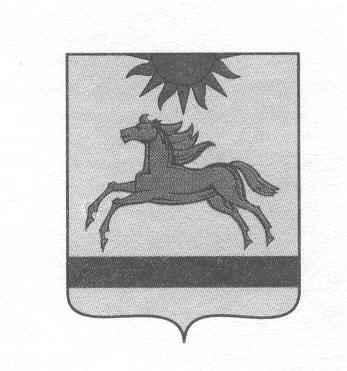 АДМИНИСТРАЦИЯ  АРГАЯШСКОГО  МУНИЦИПАЛЬНОГО РАЙОНАЧЕЛЯБИНСКОЙ ОБЛАСТИПОСТАНОВЛЕНИЕ"19" августа 2022 г.          							№ 780О внесении изменений в муниципальную  программу «Формирование современной городской среды Аргаяшского муниципального района» В соответствии со статьей 179 Бюджетного кодекса Российской Федерации и руководствуясь постановлением администрации Аргаяшского муниципального района от 02.10.2013 № 1748 «Об утверждении Порядка разработки, реализации и оценке эффективности муниципальных программах Аргаяшского муниципального района»,	администрация Аргаяшского муниципального района ПОСТАНОВЛЯЕТ:1. Внести изменения в муниципальную программу «Формирование современной городской среды Аргаяшского муниципального района», утвержденную постановлением администрации Аргаяшского муниципального района от 25.01.2022 № 60 и утвердить в новой редакции.2. Отделу информационного обеспечения и по связям с общественностью (Сорокин Д.В.) разместить настоящее постановление на официальном сайте Аргаяшского муниципального района.3. Контроль за исполнением настоящего постановления возложить на заместителя главы муниципального района Ишкильдина А. З. Глава Аргаяшскогомуниципального района                                      			                 И.В. Ишимов                                                                         УТВЕРЖДЕНАпостановлением администрации Аргаяшского муниципального района от 25.01.2022 № 60(в редакции постановления администрации Аргаяшского муниципального районаОт 19 августа 2022 № 780)Муниципальная программаАргаяшского муниципального района«Формирование современной городской среды»2022МУНИЦИПАЛЬНАЯ  ПРОГРАММА
«ФОРМИРОВАНИЕ СОВРЕМЕННОЙ ГОРОДСКОЙ СРЕДЫ АРГАЯШСКОГО МУНИЦИПАЛЬНОГО РАЙОНА 1. Характеристика текущего состояния сферы благоустройства в муниципальном образованииОдним из приоритетных направлений развития муниципального образования является повышение уровня благоустройства, создание безопасных и комфортных условий для проживания жителей муниципального образования.Статус современного муниципального образования во многом определяет уровень внешнего благоустройства и развитая инженерная инфраструктура.Дворовые территории являются важнейшей составной частью транспортной системы. От уровня транспортно-эксплуатационного состояния дворовых территорий многоквартирных домов и проездов к дворовым территориям во многом зависит качество жизни населения.Текущее состояние большинства дворовых территорий не соответствует современным требованиям к местам проживания граждан, обусловленным нормами Градостроительного и Жилищного кодексов Российской Федерации, а именно: значительная часть асфальтобетонного покрытия внутриквартальных проездов имеет высокую степень износа, малое количество парковок для временного хранения автомобилей, недостаточно оборудованных детских и спортивных площадок.Существующее положение обусловлено рядом факторов: введение новых современных требований к благоустройству и содержанию территорий, недостаточное финансирование программных мероприятий в предыдущие годы, отсутствие комплексного подхода к решению проблемы формирования и обеспечения среды, комфортной и благоприятной для проживания населения.До настоящего времени благоустройство дворовых территорий осуществлялось по отдельным видам работ, без взаимной увязки элементов благоустройства. Некоторые виды работ по благоустройству практически не производились: работы по содержанию зеленых зон дворовых территорий, организации новых дворовых площадок для отдыха детей разных возрастных групп, устройство парковок для временного хранения автомобилей.Благоустройство дворовых территорий и мест массового пребывания населения невозможно осуществлять без комплексного подхода. При отсутствии проекта благоустройства получить многофункциональную адаптивную среду для проживания граждан не представляется возможным. При выполнении работ по благоустройству необходимо учитывать мнение жителей и сложившуюся инфраструктуру территорий дворов для определения функциональных зон и выполнения других мероприятий.Комплексный подход позволяет наиболее полно и в то же время детально охватить весь объем проблем, решение которых может обеспечить комфортные условия проживания всего населения. К этим условиям относятся чистые улицы, благоустроенные дворы и дома, зеленые насаждения, необходимый уровень освещенности дворов в темное время суток.Важнейшей задачей органов местного самоуправления Аргаяшского муниципального района Челябинской области является формирование и обеспечение среды, комфортной и благоприятной для проживания населения, в том числе благоустройство и надлежащее содержание дворовых территорий, выполнение требований Градостроительного кодекса Российской Федерации по устойчивому развитию сельских территорий, обеспечивающих при осуществлении градостроительной деятельности безопасные и благоприятные условия жизнедеятельности человека.Для поддержания дворовых и общественных территорий Аргаяшского муниципального района Челябинской области в технически исправном состоянии и приведения их в соответствие с современными требованиями комфортности разработана муниципальная программа «Формирование современной городской среды Аргаяшского муниципального района» (далее - муниципальная программа), которой предусматривается целенаправленная работа исходя из минимального перечня работ:а) ремонт дворовых проездов; б) обеспечение освещения дворовых территорий; в) установка скамеек; г) установка урн для мусора;дополнительного перечня работ:а) оборудование детских и (или) спортивных площадок; б) оборудование автомобильных парковок; в) озеленение территории, иные виды работ.Благоустройство дворовых территорий и мест массового пребывания населения позволит поддержать их в удовлетворительном состоянии, повысить уровень благоустройства, выполнить архитектурно-планировочную организацию территории, обеспечить здоровые условия отдыха и жизни жителей.При выполнении работ по благоустройству необходимо учитывать мнение жителей и сложившуюся инфраструктуру территорий дворов для определения функциональных зон и выполнения других мероприятий.Реализация Программы позволит создать на дворовых территориях многоквартирных домов условия, благоприятно влияющие на психологическое состояние человека, повысить комфортность проживания жителей, обеспечить более эффективную эксплуатацию жилых домов, сформировать активную гражданскую позицию населения посредством его участия в благоустройстве дворовых территорий, повысить уровень и качество жизни населения.2. Цели, задачи и ожидаемые результаты муниципальной программыЦелью   реализации Программы является   повышение качества и комфорта проживания  на территории Аргаяшского муниципального района, создание привлекательной и комфортной среды, способствующей комплексному развитию Аргаяшского района.Для достижения этой цели предлагается выполнить задачи по ремонту и благоустройству дворовых территорий многоквартирных домов, а также мест массового пребывания населения входящих в перечень минимальных и дополнительных видов:благоустройство дворовых территорий многоквартирных домов понимается как совокупность мероприятий, направленных на создание и поддержание функционально, экологически и эстетически организованной современной среды, включающей:ремонт дворовых проездов;обеспечение освещения дворовых территорий;размещение малых архитектурных форм и объектов городского дизайна (скамеек, ограждений и прочего).Перед началом работ по благоустройству двора разрабатывается эскизный проект мероприятий, а при необходимости - рабочий проект.Основными задачами Программы являются:- повышение уровня благоустройства дворовых территорий Аргаяшского муниципального района;- повышение уровня благоустройства общественных территорий Аргаяшского муниципального района;- повышение уровня вовлеченности заинтересованных граждан, организаций в реализацию мероприятий по благоустройству территорий Аргаяшского муниципального района.Показатели (индикаторы достижения целей и решения задач)1. Количество благоустроенных дворовых территорий.Доля благоустроенных дворовых территорий от общего количества  дворовых территорий.3. Количество благоустроенных общественных территорий – 2022- 1 тер.2023 - 1 тер. 2024 - 1 тер.4. Доля благоустроенных общественных территорий от общего количества  территорий – 51,35 %.5. Доля дворовых территорий, реализованных с трудовым участием граждан.6. Количество граждан, принявших участие в благоустройстве общественных территорий сельского поселения – 2022 – 10 чел., - 2023 – 15 чел., - 2024 – 20 чел.4.  Сроки и этапы муниципальной программыРеализация Программы рассчитана на период 2022 -2024 годы.В целях обеспечения непрерывности и преемственности предусмотренных мероприятий муниципальной программы деление на этапы реализации не предусмотрено.Прогноз ожидаемых результатов реализации ПрограммыВ результате реализации программных мероприятий к каждой дворовой территории, включенной в Программу, планируется применить индивидуальную технологию производства восстановительных и ремонтных работ. Проведение работ, необходимых для приведения территорий, прилегающих к многоквартирным жилым домам, и внутриквартальных проездов в нормативное состояние, обеспечит комфортные условия проживания населения, безопасность движения жителей города, беспрепятственный проезд спецтехники, скорой помощи и т.д.В  результате  реализации  мероприятий,  предусмотренных  муниципальнойпрограммой, планируется:- повышение общего уровня благоустройства дворовых территорий и наиболее посещаемых территорий общего пользования Аргаяшского муниципального района Челябинской области;- вовлечение максимального количества физических и юридических лиц в реализацию мероприятий по благоустройству общественных территорий Аргаяшского муниципального района Челябинской области.6. Объем средств, необходимых на реализацию ПрограммыОбъем финансовых ресурсов Программы на 2022 год в целом составляетПо иным мероприятиям (инициативное бюджетирование, и др.) 7. Перечень мероприятий Программы.Основу Программы составляет ремонт и благоустройство дворовых территорий многоквартирных домов и общественных территорий.Мероприятия по благоустройству дворовых и общественных территорий, формируются с учетом необходимости обеспечения физической, пространственной и информационной доступности зданий, сооружений, дворовых и общественных территорий для всех групп населения.Перечень дворовых территорий МКД, в которых планируются мероприятия по благоустройству в 2022 году  (Приложение 1)Перечень общественных территорий, на которых планируются мероприятия по благоустройству в 2022 году  (Приложение 2)тыс. руб.Иные мероприятия 	тыс. руб.)Реализация Программы осуществляется в соответствии с нормативными правовыми актами администраций сельских поселений Аргаяшского муниципального района Челябинской области.Разработчиком и исполнителем Программы является Управление строительства, инженерной инфраструктуры, дорожного хозяйства и транспорта администрация Аргаяшского муниципального района.Исполнитель осуществляет:- прием заявок на участие в отборе дворовых территорий МКД для включения в адресный перечень дворовых территорий МКД;- представляет заявки комиссии по рассмотрению и оценке, созданной постановлением Администрации Аргаяшского муниципального района Челябинской области.8. Порядок включения предложений заинтересованных лиц о включении дворовой или общественной территории в Программу.Включение многоквартирных домов и общественных территорий в Программу осуществляется по результатам оценки заявок заинтересованных лиц на включение дворовых и общественных территорий в Программу исходя из даты предоставления таких предложений при условии соответствия установленным требованиям в порядке, утвержденным постановлением администрации Аргаяшского муниципального района Челябинской области.9. Система организации контроля и управление Программы.Контроль за реализацией программы осуществляет администрация Аргаяшского муниципального района Челябинской области, общественная комиссия.Приложение  3 к муниципальной программе «Формирование современной городской среды Аргаяшского муниципального района.Состав и ресурсное обеспечение муниципальной программы Аргаяшского муниципального района Челябинской области «Формирование современной городской среды Аргаяшского муниципального района»_______Приложение  4к муниципальной программе «Формирование современной городской среды Аргаяшского муниципального района»Порядок трудового участия заинтересованных лицвыполнении работОрганизация трудового участия, осуществляется гражданами, в соответствии с решением общего собрания собственников помещений в многоквартирном доме, дворовая территория которого подлежит благоустройству, оформленного соответствующим протоколом общего собрания собственников помещений в многоквартирном доме, с решением собственников иных зданий и сооружений, расположенных в границах дворовой территории, подлежащей благоустройству.Организация трудового участия призвана обеспечить реализацию потребностей в благоустройстве соответствующей дворовой территории, исходя из необходимости и целесообразности организации таких работ.Трудовое участие может быть осуществлено в виде выполнения жителями следующих неоплачиваемых работ, не требующих специальной квалификации:- подготовка объекта (дворовой территории) к началу работ (земляные работы, снятие старого оборудования, уборка мусора);- другие работы (покраска оборудования, озеленение территории, посадка деревьев).В качестве документов (материалов), подтверждающих трудовое участие могут быть представлены: отчет подрядной организации о выполнении работ, включающий информацию о проведении мероприятиятрудовым участием граждан; отчет совета многоквартирного дома, лица, управляющего многоквартирным домом о проведении мероприятия с трудовым участием граждан.При этом рекомендуется в качестве приложения к такому отчету представлять фотоматериалы, видеоматериалы, подтверждающие проведение мероприятия с трудовым участием граждан.Приложение  5  к муниципальной программе «Формирование       современной городской среды Аргаяшского муниципального района»Порядок разработки, обсуждения с заинтересованными лицами и утверждения дизайн-проекта благоустройства дворовой территории, включаемой в муниципальную программу «Формирование современной городской среды Аргаяшского муниципального района».Настоящий порядок устанавливает процедуру разработки, обсуждения с заинтересованными лицами и утверждения дизайн-проектов благоустройства дворовых территорий, включаемых в муниципальную программу «Формирование современной городской среды - Порядок).2. Для целей Порядка применяются следующие понятия:дворовая территория - совокупность территорий, прилегающих к многоквартирным домам, с расположенными на них объектами, предназначенными для обслуживания и эксплуатации таких домов, и элементами благоустройства этих территорий, в том числе парковками (парковочными местами), тротуарами и автомобильными дорогами, включая автомобильные дороги, образующие проезды к территориям, прилегающим к многоквартирным домам;заинтересованные лица - собственники помещений в многоквартирных домах, собственники иных зданий и сооружений, расположенных в границах дворовой территории, подлежащей благоустройству.3. Дизайн-проект разрабатывается в отношении дворовых территорий, прошедших отбор, исходя из даты представления предложений заинтересованных лиц в пределах выделенных лимитов бюджетных ассигнований.В случае совместной заявки заинтересованных лиц, проживающих в многоквартирных домах, имеющих общую дворовую территорию, дизайн - проект разрабатывается на общую дворовую территорию.4. В дизайн-проект включается текстовое и визуальное описание проекта благоустройства, в том числе концепция проекта и перечень элементов благоустройства, предполагаемых к размещению на соответствующей территории.5. Содержание дизайн-проекта зависит от вида и состава планируемых работ.Дизайн-проект может быть подготовлен в виде проектно –сметной документации или в упрощенном виде  - изображение дворовой территории с отображением текстового и визуального описания проекта благоустройства дворовой территории и техническому оснащению площадок исходя из минимального и дополнительного перечней работ, с описанием работ и мероприятий, предлагаемых к выполнению, со сметным расчетом стоимости работ исходя из единичных расценок.6. Разработка дизайн - проекта включает следующие стадии:. осмотр дворовой территории, предлагаемой к благоустройству, совместнос представителем заинтересованных лиц; . разработка дизайн - проекта; . согласование дизайн-проекта благоустройства дворовой территории спредставителем заинтересованных лиц; . утверждение дизайн-проекта общественной комиссией. Представитель заинтересованных лиц обязан рассмотреть представленныйдизайн-проект в срок не превышающий двух календарных дней с момента его получения и представить в администрацию Аргаяшского муниципального района согласованный дизайн-проект или мотивированные замечания. В случае не урегулирования замечаний, администрация Аргаяшского муниципального района передает дизайн-проект с замечаниями представителя заинтересованных лиц общественной комиссии для проведения обсуждения с участием представителя заинтересованных лиц и принятия решения по дизайн-проекту. Дизайн - проект утверждается общественной комиссией, решение обутверждении оформляется в виде протокола заседания комиссии. Приложение  6к муниципальной программе  «Формирование современной городской 						  среды Аргаяшского муниципального района»Перечень мероприятий ПрограммыОснову Программы составляет ремонт и благоустройство дворовых территорий многоквартирных домов и общественных территорий.Мероприятия по благоустройству дворовых и общественных территорий, формируются с учетом необходимости обеспечения физической, пространственной и информационной доступности зданий, сооружений, дворовых и общественных территорий для всех групп населения.Перечень общественных территорий, на которых планируются мероприятия по благоустройству в 2022 годуПеречень общественных территорий, на которых планируются мероприятия по благоустройству в 2023 годуПеречень общественных территорий, на которых планируются мероприятия по благоустройству в 2024 годуПАСПОРТМУНИЦИПАЛЬНОЙ ПРОГРАММЫПАСПОРТМУНИЦИПАЛЬНОЙ ПРОГРАММЫПАСПОРТМУНИЦИПАЛЬНОЙ ПРОГРАММЫПАСПОРТМУНИЦИПАЛЬНОЙ ПРОГРАММЫНаименование«Формирование современной городской средыАргаяшского муниципального района» «Формирование современной городской средыАргаяшского муниципального района» «Формирование современной городской средыАргаяшского муниципального района» Программы«Формирование современной городской средыАргаяшского муниципального района» «Формирование современной городской средыАргаяшского муниципального района» «Формирование современной городской средыАргаяшского муниципального района» «Формирование современной городской средыАргаяшского муниципального района» «Формирование современной городской средыАргаяшского муниципального района» «Формирование современной городской средыАргаяшского муниципального района» «Формирование современной городской средыАргаяшского муниципального района» «Формирование современной городской средыАргаяшского муниципального района» «Формирование современной городской средыАргаяшского муниципального района» Ответственный исполнительПрограммыОтветственный исполнительПрограммыУправление строительства, инженерной инфраструктуры, дорожного хозяйства и транспорта администрации Аргаяшского муниципального районаОтветственный исполнительПрограммыОтветственный исполнительПрограммыУправление строительства, инженерной инфраструктуры, дорожного хозяйства и транспорта администрации Аргаяшского муниципального районаОтветственный исполнительПрограммыОтветственный исполнительПрограммыУправление строительства, инженерной инфраструктуры, дорожного хозяйства и транспорта администрации Аргаяшского муниципального районаОтветственный исполнительПрограммыОтветственный исполнительПрограммыУправление строительства, инженерной инфраструктуры, дорожного хозяйства и транспорта администрации Аргаяшского муниципального районаУчастники  Программы-Администрация сельских поселений Аргаяшского  района;-Муниципальные учреждения и предприятия ЖКХ;-Управляющие компании;-Граждане;-Общественные организации;-Политические партии-Администрация сельских поселений Аргаяшского  района;-Муниципальные учреждения и предприятия ЖКХ;-Управляющие компании;-Граждане;-Общественные организации;-Политические партии-Администрация сельских поселений Аргаяшского  района;-Муниципальные учреждения и предприятия ЖКХ;-Управляющие компании;-Граждане;-Общественные организации;-Политические партииОснования для разработки- Федеральный закон от 06.10.2003 № 131-Ф3 «Обобщих принципах организации местногосамоуправления в Российской Федерации»;- Постановление правительства РоссийскойФедерации от 10.02.2017 №169 «Об утвержденииправил предоставления и распределения субсидийиз  федерального  бюджета  бюджетам  субъектовРоссийской Федерации на поддержкугосударственных программ субъектов РоссийскойФедерации и муниципальных программ формирования современной городской среды» (в редакции ПостановленияПравительства Российской Федерации от 28.04.2017 № 511),-Методические рекомендации по подготовкегосударственных программ субъектов РоссийскойФедерации и муниципальных программ формирования  современной городской среды в рамках реализации приоритетного проекта «Формирование комфортной городской среды» на 2018-2022 годы, утвержденныеПриказом Министерства строительства и жилищно – коммунального хозяйства РФ от 21.02.2017 № 114;- Федеральный закон от 06.10.2003 № 131-Ф3 «Обобщих принципах организации местногосамоуправления в Российской Федерации»;- Постановление правительства РоссийскойФедерации от 10.02.2017 №169 «Об утвержденииправил предоставления и распределения субсидийиз  федерального  бюджета  бюджетам  субъектовРоссийской Федерации на поддержкугосударственных программ субъектов РоссийскойФедерации и муниципальных программ формирования современной городской среды» (в редакции ПостановленияПравительства Российской Федерации от 28.04.2017 № 511),-Методические рекомендации по подготовкегосударственных программ субъектов РоссийскойФедерации и муниципальных программ формирования  современной городской среды в рамках реализации приоритетного проекта «Формирование комфортной городской среды» на 2018-2022 годы, утвержденныеПриказом Министерства строительства и жилищно – коммунального хозяйства РФ от 21.02.2017 № 114;- Федеральный закон от 06.10.2003 № 131-Ф3 «Обобщих принципах организации местногосамоуправления в Российской Федерации»;- Постановление правительства РоссийскойФедерации от 10.02.2017 №169 «Об утвержденииправил предоставления и распределения субсидийиз  федерального  бюджета  бюджетам  субъектовРоссийской Федерации на поддержкугосударственных программ субъектов РоссийскойФедерации и муниципальных программ формирования современной городской среды» (в редакции ПостановленияПравительства Российской Федерации от 28.04.2017 № 511),-Методические рекомендации по подготовкегосударственных программ субъектов РоссийскойФедерации и муниципальных программ формирования  современной городской среды в рамках реализации приоритетного проекта «Формирование комфортной городской среды» на 2018-2022 годы, утвержденныеПриказом Министерства строительства и жилищно – коммунального хозяйства РФ от 21.02.2017 № 114;Цели  Программы-Повышение качества и комфорта проживания на территории Аргаяшского муниципального района. Создание привлекательной и комфортной среды, способствующей комплексному развитию Аргаяшского района.-Повышение качества и комфорта проживания на территории Аргаяшского муниципального района. Создание привлекательной и комфортной среды, способствующей комплексному развитию Аргаяшского района.-Повышение качества и комфорта проживания на территории Аргаяшского муниципального района. Создание привлекательной и комфортной среды, способствующей комплексному развитию Аргаяшского района.-Повышение качества и комфорта проживания на территории Аргаяшского муниципального района. Создание привлекательной и комфортной среды, способствующей комплексному развитию Аргаяшского района.-Повышение качества и комфорта проживания на территории Аргаяшского муниципального района. Создание привлекательной и комфортной среды, способствующей комплексному развитию Аргаяшского района.Задачи  Программы- повышение уровня благоустройства дворовых территорий Аргаяшского муниципального района;- повышение уровня благоустройства общественных территорий Аргаяшского муниципального района;- повышение уровня вовлеченности жителей, организаций в реализацию  мероприятий по благоустройству территорий Аргаяшского муниципального района.- повышение уровня благоустройства дворовых территорий Аргаяшского муниципального района;- повышение уровня благоустройства общественных территорий Аргаяшского муниципального района;- повышение уровня вовлеченности жителей, организаций в реализацию  мероприятий по благоустройству территорий Аргаяшского муниципального района.- повышение уровня благоустройства дворовых территорий Аргаяшского муниципального района;- повышение уровня благоустройства общественных территорий Аргаяшского муниципального района;- повышение уровня вовлеченности жителей, организаций в реализацию  мероприятий по благоустройству территорий Аргаяшского муниципального района.- повышение уровня благоустройства дворовых территорий Аргаяшского муниципального района;- повышение уровня благоустройства общественных территорий Аргаяшского муниципального района;- повышение уровня вовлеченности жителей, организаций в реализацию  мероприятий по благоустройству территорий Аргаяшского муниципального района.- повышение уровня благоустройства дворовых территорий Аргаяшского муниципального района;- повышение уровня благоустройства общественных территорий Аргаяшского муниципального района;- повышение уровня вовлеченности жителей, организаций в реализацию  мероприятий по благоустройству территорий Аргаяшского муниципального района.Целевые индикаторы ипоказателиПрограммы1. Количество  благоустроенных дворовых территорий - 2022 – 0 тер;- 2023 – 0 тер;- 2024 – 0 тер.2. Доля благоустроенных дворовых территорий отобщего количества  дворовых территорий.3. Количество благоустроенных общественных территорий - 2022 – 1;- 2023 – 1;- 2024 – 1.4. Доля благоустроенных общественных территорий отобщего количества общественных территорий – 51,35 %.5. Доля дворовых территорий, реализованных с трудовым участием граждан.6. Количество граждан, принявших участие в благоустройстве общественных территорий сельского поселения – 2022 – 10 чел.- 2023 - 15 чел.- 2024 - 20 чел.1. Количество  благоустроенных дворовых территорий - 2022 – 0 тер;- 2023 – 0 тер;- 2024 – 0 тер.2. Доля благоустроенных дворовых территорий отобщего количества  дворовых территорий.3. Количество благоустроенных общественных территорий - 2022 – 1;- 2023 – 1;- 2024 – 1.4. Доля благоустроенных общественных территорий отобщего количества общественных территорий – 51,35 %.5. Доля дворовых территорий, реализованных с трудовым участием граждан.6. Количество граждан, принявших участие в благоустройстве общественных территорий сельского поселения – 2022 – 10 чел.- 2023 - 15 чел.- 2024 - 20 чел.1. Количество  благоустроенных дворовых территорий - 2022 – 0 тер;- 2023 – 0 тер;- 2024 – 0 тер.2. Доля благоустроенных дворовых территорий отобщего количества  дворовых территорий.3. Количество благоустроенных общественных территорий - 2022 – 1;- 2023 – 1;- 2024 – 1.4. Доля благоустроенных общественных территорий отобщего количества общественных территорий – 51,35 %.5. Доля дворовых территорий, реализованных с трудовым участием граждан.6. Количество граждан, принявших участие в благоустройстве общественных территорий сельского поселения – 2022 – 10 чел.- 2023 - 15 чел.- 2024 - 20 чел.1. Количество  благоустроенных дворовых территорий - 2022 – 0 тер;- 2023 – 0 тер;- 2024 – 0 тер.2. Доля благоустроенных дворовых территорий отобщего количества  дворовых территорий.3. Количество благоустроенных общественных территорий - 2022 – 1;- 2023 – 1;- 2024 – 1.4. Доля благоустроенных общественных территорий отобщего количества общественных территорий – 51,35 %.5. Доля дворовых территорий, реализованных с трудовым участием граждан.6. Количество граждан, принявших участие в благоустройстве общественных территорий сельского поселения – 2022 – 10 чел.- 2023 - 15 чел.- 2024 - 20 чел.1. Количество  благоустроенных дворовых территорий - 2022 – 0 тер;- 2023 – 0 тер;- 2024 – 0 тер.2. Доля благоустроенных дворовых территорий отобщего количества  дворовых территорий.3. Количество благоустроенных общественных территорий - 2022 – 1;- 2023 – 1;- 2024 – 1.4. Доля благоустроенных общественных территорий отобщего количества общественных территорий – 51,35 %.5. Доля дворовых территорий, реализованных с трудовым участием граждан.6. Количество граждан, принявших участие в благоустройстве общественных территорий сельского поселения – 2022 – 10 чел.- 2023 - 15 чел.- 2024 - 20 чел.Срок и этапы реализации ПрограммыПрограмма реализуется в три этапа:1 этап - 2022г2 этап - 2023 г3 этап – 2024 гПрограмма реализуется в три этапа:1 этап - 2022г2 этап - 2023 г3 этап – 2024 гПрограмма реализуется в три этапа:1 этап - 2022г2 этап - 2023 г3 этап – 2024 гПрограмма реализуется в три этапа:1 этап - 2022г2 этап - 2023 г3 этап – 2024 гПрограмма реализуется в три этапа:1 этап - 2022г2 этап - 2023 г3 этап – 2024 гОбъём ресурсного обеспечения  Программы,тыс. рублейИсточник финансирования/годы реализациивсегосредства федерального бюджета и областного бюджета средства районного бюджета  внебюджетные источникиОбъём ресурсного обеспечения  Программы,тыс. рублейНац. Проект 2022 г15266,0014502,7763,3Объём ресурсного обеспечения  Программы,тыс. рублейНац. Проект 2023 г15266,0014502,7763,3Объём ресурсного обеспечения  Программы,тыс. рублейНац. Проект 2024 г16879,7916035,8843,99Объём ресурсного обеспечения  Программы,тыс. рублейИные 2022 г.6426,905641,07785,83Объём ресурсного обеспечения  Программы,тыс. рублейИные 2023 г.Объём ресурсного обеспечения  Программы,тыс. рублейИные 2024 г.ОжидаемыерезультатыреализацииПрограммыВ ходе реализации основных мероприятий Программы предусматривается повышение качества и комфорта для проживания  и отдыха населения за счет увеличения - доли благоустроенных территорий общего пользования населения от общего количества таких территорий до 100%- доли благоустроенных дворовых территорий от общего количества дворовых территорий 100%- доли многоквартирных домов с благоустроенными дворовыми территориями  от общего количества МКД 100% - уровня вовлеченности граждан, заинтересованных в благоустройстве дворовых территорий района.В ходе реализации основных мероприятий Программы предусматривается повышение качества и комфорта для проживания  и отдыха населения за счет увеличения - доли благоустроенных территорий общего пользования населения от общего количества таких территорий до 100%- доли благоустроенных дворовых территорий от общего количества дворовых территорий 100%- доли многоквартирных домов с благоустроенными дворовыми территориями  от общего количества МКД 100% - уровня вовлеченности граждан, заинтересованных в благоустройстве дворовых территорий района.В ходе реализации основных мероприятий Программы предусматривается повышение качества и комфорта для проживания  и отдыха населения за счет увеличения - доли благоустроенных территорий общего пользования населения от общего количества таких территорий до 100%- доли благоустроенных дворовых территорий от общего количества дворовых территорий 100%- доли многоквартирных домов с благоустроенными дворовыми территориями  от общего количества МКД 100% - уровня вовлеченности граждан, заинтересованных в благоустройстве дворовых территорий района.В ходе реализации основных мероприятий Программы предусматривается повышение качества и комфорта для проживания  и отдыха населения за счет увеличения - доли благоустроенных территорий общего пользования населения от общего количества таких территорий до 100%- доли благоустроенных дворовых территорий от общего количества дворовых территорий 100%- доли многоквартирных домов с благоустроенными дворовыми территориями  от общего количества МКД 100% - уровня вовлеченности граждан, заинтересованных в благоустройстве дворовых территорий района.В ходе реализации основных мероприятий Программы предусматривается повышение качества и комфорта для проживания  и отдыха населения за счет увеличения - доли благоустроенных территорий общего пользования населения от общего количества таких территорий до 100%- доли благоустроенных дворовых территорий от общего количества дворовых территорий 100%- доли многоквартирных домов с благоустроенными дворовыми территориями  от общего количества МКД 100% - уровня вовлеченности граждан, заинтересованных в благоустройстве дворовых территорий района.По нац.проекту 15266,00 тыс. рублей, в том числе:-  средства федерального бюджета и областного бюджета14 502,00 тыс. руб.- средства местного бюджета763,3 тыс. руб.- внебюджетные источники	0,00-  средства областного бюджета5641,07 тыс. руб.- средства местного бюджета785,83 тыс. руб.№МестоВиды работПримечанияп/пНе планируется№МестоВиды работПримечанияп/п1с. Аргаяш, пересечение ул. Ленина и ул. 8 МартаКапитальный ремонт объекта«Благоустройство территории парка им. Горького в с. Аргаяш Аргаяшского района Челябинской области».1 этап -2022 г.- благоустройство; - общестроительные работы теневого навеса с качелями; - озеленение;- сцена;- малые формы.15266,00Итого:15266,00№ п/пМестоВиды работПримечания1Аязгуловское сельское поселениеБлагоустройство сквера д.Малая Ультракова (закупка профильной трубы, шарнира) - МБ30,002Кузнецкое сельское поселениеПриобретение скамеек в парке Победы с. Губернское - МБ50,003Кулуевское сельское поселениеПриобретение детской площадки в д. Калиновка (50,0 тыс. руб.); благоустройство обелиска д. Казырова (21,13 тыс. руб.- МБ)71,134Худайбердинское сельское поселениеОрганизация детских игровых площадок в п. Комсомольский, д. Булатова (255,622 тыс. руб.- МБ);Организация детских игровых площадок в п. Комсомольский, д. Булатова (194,982 тыс. руб.- ОБ,0,195тыс. руб. МБ -Иниц. б.);450,805Ишалинское сельское поселениеОграждение территории кладбища п. Ишалино(523,58 тыс. руб .ОБ;0,524 тыс.руб. МБ -Иниц.б.);Создание детской площадки на ул. Железнодорожная п. Ишалино (405,687тыс. руб. ОБ, 0,406 тыс. руб. МБ - Иниц. б.)930,206Аргаяшское сельское поселениеСоздание мини- парка на территории микрорайона Северный с. Аргаяш. Вита-парк (4516,818 тыс. ру. Об, 4,521 тыс. руб.МБ - Иниц. б.);Ремонт детских площадок в с. Аргаяш ( 50,0 тыс. руб.МБ)4571,39№Наименование Программы, подпрограммы, отдельного мероприятия/ источник финансированияОтветственный исполнительПериод реализации Программы    (2022-2024 годы)Программа, всего:- Федеральный бюджет и областной бюджет- Местный бюджет- Внебюджетные источники1Мероприятия программыБлагоустройство дворовых территорий согласно адресному перечню дворовых территорий, подлежащих благоустройству в 2022-2024 год:1)______________2)______________Не планируется2Благоустройство общественной территории:Капитальный ремонт объекта«Благоустройство территории парка им. Горького в с. Аргаяш Аргаяшского района Челябинской области».№МестоВиды работПримечанияп/п( тыс. рублей)1с. Аргаяш, пересечение ул. Ленина и ул. 8 МартаКапитальный ремонт объекта«Благоустройство территории парка им. Горького в с. Аргаяш Аргаяшского района Челябинской области».15 266,00Итого15 266,00№МестоВиды работПримечанияп/п( тыс. рублей)1с. Аргаяш, пересечение ул. Ленина и ул. 8 МартаКапитальный ремонт объекта«Благоустройство территории парка им. Горького в с. Аргаяш Аргаяшского района Челябинской области».4 195,1062п. Ишалино ул. Школьная, ул.Советская«Благоустройство общественной территории улиц Школьная и Советская п. Ишалино11 070,894Итого15 266,00№МестоВиды работПримечанияп/п(тыс. рублей)1п. Ишалино ул. Школьная, ул. Советская«Благоустройство общественной территории улиц Школьная и Советская п. Ишалино2Итого16 879,79